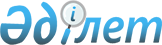 Қалалық мәслихаттың кейбір шешімдерінің күші жойылды деп тану туралыАлматы облысы Қапшағай қалалық мәслихатының 2016 жылғы 19 мамырдағы № 4-23 шешімі      "Қазақстан Республикасындағы жергілікті мемлекеттік басқару және өзін-өзі басқару туралы" 2001 жылғы 23 қаңтардағы Қазақстан Республикасы Заңының 7-бабының 5-тармағына,  "Құқықтық актілер туралы" 2016 жылғы 6 сәуірдегі Қазақстан Республикасы Заңының 27-бабына сәйкес Қапшағай қалалық мәслихаты ШЕШІМ ҚАБЫЛДАДЫ:

      Қосымшаға сәйкес Қапшағай қалалық мәслихатының кейбір шешімдерінің күші жойылды деп танылсын.

 Қапшағай қалалық мәслихатының күші жойылған шешімдерінің тізімі
					© 2012. Қазақстан Республикасы Әділет министрлігінің «Қазақстан Республикасының Заңнама және құқықтық ақпарат институты» ШЖҚ РМК
				
      Қапшағай қалалық мәслихат

      сессиясының төрағасы

С. Нурсолтанова

      Қапшағай қалалық

      мәслихатының хатшысы

Қ. Ахметтаев
Қапшағай қалалық мәслихатының 2016 жылғы 19 мамырдағы "Қалалық мәслихаттың кейбір шешімдерінің күші жойылды деп тану туралы" № 4-23 шешіміне қосымша Реттік №

Шешімнің атауы 

Қабылданған жылы, күні айы, шешімнің нөмірі

Әділет органында тіркелген күні және нөмірі

 

Баспасөзде жарияланған күні, айы, жылы

1

Қапшағай қалалық мәслихатының Регламентін бекіту туралы

2014 жылғы

26 ақпан

№ 29-128

2014 жылғы

20 наурыз

№ 2634

"Нұрлы өлке" газетінде 

2014 жылдың 

29 наурыздағы

№ 14 (267)

2

Қапшағай қалалық мәслихатының 2014 жылғы 26 ақпандағы "Қапшағай қалалық мәслихатының Регламентін бекіту туралы" № 29-128 шешіміне толықтырулар енгізу туралы

2014 жылғы

28 мамыр

№ 34-152

2014 жылғы 23 маусым

№ 2759

"Нұрлы өлке" газетінде 

2014 жылдың 

12 шілдесінде 

№ 27 (230)

3

Қапшағай қаласының 2015-2017 жылдарға арналған бюджеті туралы

2014 жылғы

19 желтоқсан

№ 42-174

2014 жылғы

26 желтоқсан

№ 2979

"Нұрлы өлке" газетінде 

2015 жылдың 03 қаңтардағы № 01-02

(306-307), 

17 қаңтардағы № 03-04 

(308-309)

4

Қапшағай қалалық мәслихатының 2014 жылғы 19 желтоқсандағы "Қапшағай қаласының 2015-2017 жылдарға арналған бюджеті туралы" №42-174 шешіміне өзгерістер енгізу туралы

2015 жылғы

6 ақпан

№ 45-191

2015 жылғы

17 ақпан

№ 3058

"Нұрлы өлке" газетінде 

2015 жылдың 

26 ақпандағы 

№ 09 (314), 3 наурыздағы

№ 10-11

(315-316), 

21 наруыздағы № 12-13

(317-318)

5

Қапшағай қалалық мәслихатының 2014 жылғы 19 желтоқсандағы "Қапшағай қаласының 2015-2017 жылдарға арналған бюджеті туралы" №42-174 шешіміне өзгерістер енгізу туралы

2015 жылғы

27 мамыр

№ 49-202

2015 жылғы

10 маусым

№ 3216

"Нұрлы өлке" газетінде 

2015 жылдың 

20 маусымдағы № 25 (330), 

27 маусымдағы № 26 (331)

6

"Қапшағай қаласы мәслихатының Аппараты" мемлекеттік мекемесінің Ережесін бекіту туралы

2015 жылғы

15 шілде

№ 50-204

2015 жылғы

20 тамыз

№ 3351

"Нұрлы өлке" газетінде 

2015 жылдың 

4 қыркүйектегі

№ 36 (341)

7

Қапшағай қалалық мәслихатының 2014 жылғы 19 желтоқсандағы "Қапшағай қаласының 2015-2017 жылдарға арналған бюджеті туралы" №42-174 шешіміне өзгерістер енгізу туралы

2015 жылғы

4 қыркүйек

№ 52-216

2015 жылғы

15 қыркүйек

№ 3416

"Нұрлы өлке" газетінде 

2015 жылдың 

23 қыркүйектегі

№ 39 (344), 

2 қазандағы 

№ 40 (345)

8

Қапшағай қалалық мәслихатының 2014 жылғы 19 желтоқсандағы "Қапшағай қаласының 2015-2017 жылдарға арналған бюджеті туралы" №42-174 шешіміне өзгерістер мен толықтырулар енгізу туралы

2015 жылғы

6 қараша

№ 55-226

2015 жылғы

18 қараша

№ 3566

"Нұрлы өлке" газетінде 

2015 жылдың

27 қарашадағы

№ 48 (353)

9

Қапшағай қалалық мәслихатының 2014 жылғы 19 желтоқсандағы "Қапшағай қаласының 2015-2017 жылдарға арналған бюджеті туралы" №42-174 шешіміне өзгерістер енгізу туралы

2015 жылғы

9 желтоқсан

№ 56-227

2015 жылғы

14 желтоқсан

№ 3623

"Нұрлы өлке" газетінде 2015 жылдың 18 желтоқсандағы

№ 51 (356), 25 желтоқсандағы № 52 (357)

